§606.  Unanimous action by members without a meetingAny action required or permitted under this Act to be taken at a meeting of the members may be taken without a meeting if written consents, setting forth the action so taken, are signed by all the members entitled to vote on such action and are filed with the clerk of the corporation as part of the corporate records. Such written consents shall have the same effect as a unanimous vote of the members and may be stated as such in any certificate or document required or permitted to be filed with the Secretary of State, and in any certificate or document prepared or certified by any officer of the corporation for any purpose.  [PL 1977, c. 525, §13 (NEW).]SECTION HISTORYPL 1977, c. 525, §13 (NEW). The State of Maine claims a copyright in its codified statutes. If you intend to republish this material, we require that you include the following disclaimer in your publication:All copyrights and other rights to statutory text are reserved by the State of Maine. The text included in this publication reflects changes made through the First Regular and First Special Session of the 131st Maine Legislature and is current through November 1. 2023
                    . The text is subject to change without notice. It is a version that has not been officially certified by the Secretary of State. Refer to the Maine Revised Statutes Annotated and supplements for certified text.
                The Office of the Revisor of Statutes also requests that you send us one copy of any statutory publication you may produce. Our goal is not to restrict publishing activity, but to keep track of who is publishing what, to identify any needless duplication and to preserve the State's copyright rights.PLEASE NOTE: The Revisor's Office cannot perform research for or provide legal advice or interpretation of Maine law to the public. If you need legal assistance, please contact a qualified attorney.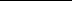 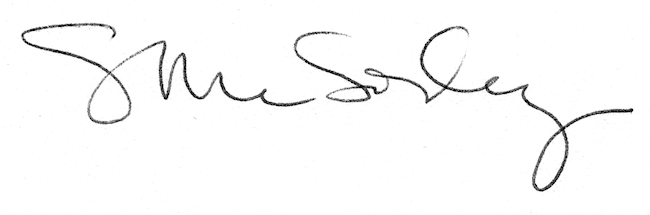 